TALBOT COUNTY SHERIFF’S OFFICE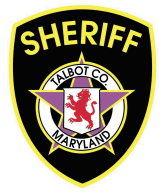 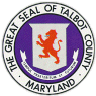 28712 Glebe Road, Suite 1Easton, Maryland 21601     Office	Joseph J. Gamble	Fax410-822-1020	  Sheriff	410-770-8110PRESS RELEASES________________________________________________________________________Warrant/ DUI Arrest:			On October 21, 2023, Deputies from the Talbot County Sheriff's Office conducted a traffic stop on a motor vehicle on Ocean Gateway near Tarbutton Mill Road for moving violations.  Deputies identified the driver as Gary Marlyn Dietz 3rd, 34 of Carlisle, PA and observed signs of impairment from alcohol.  Deputies ran a records check and discovered the District Court for Worcester County issued an arrest warrant charging Dietz with leaving the scene of an accident in Ocean City, MD on July 1, 2023.  Dietz was arrested and charged with driving under the influence of alcohol and the arrest warrant was served. Dietz was transported to the Talbot County Central Booking facility for processing and an initial appearance before a District Court Commissioner.  Dietz was held pending further action by the courts. Warrant Arrest:			On October 27, 2023, Deputies from the Talbot County Sheriff’s Officer arrested Marvin Tyree Banks, 40 of Easton, Maryland. On February 26, 2020, the Circuit Court for Talbot County issued an arrest warrant charging Banks with failing to appear for a scheduled trial on the original charge of distribution of a controlled substance. Banks was transported to the Talbot County Central Booking facility for processing and was ordered held pending a meeting with the Talbot County Circuit Court Judge.Warrant Arrest:			On November 3, 2023, Deputies from the Talbot County Sheriff's Office arrested Deondray Dwight Stanford, 47 of Cambridge, MD. On November 18, 2018, the Talbot County Circuit Court issued an arrest warrant charging Stanford with failing to appear for a scheduled court hearing on the original charge of distribution of a controlled substance. Stanford was transported to the Talbot County Central Booking facility for processing and was ordered held on a $10,000 bond.Warrant Arrest:			On November 3, 2023, Deputies from the Talbot County Sheriff's Office arrested Jander Peres Velasquez, 35 of Easton, MD. An arrest warrant was issued by the Dorchester County District Court charging Velasquez with failing to appear for a scheduled court hearing. Velasquez was transported to the Talbot County Central Booking facility for processing and an initial appearance before a District Court Commissioner. Velasquez was held pending further action by the court.Warrant Arrest:			On November 6, 2023, Deputies from the Talbot County Sheriff's Office arrested A'vante Lamar Walters, 41 of Salisbury, MD.  On October 30, 2023, the District Court for Talbot County issued an arrest warrant charging Walters with failure to appear for a scheduled court hearing on the original charge of driving without a license. Walters was transported to the Talbot County Central Booking facility for processing and his initial appearance before a District Court Commissioner. Walters was released on his personal recognizance.Warrant Arrest:			On November 6, 2023, Deputies from the Talbot County Sheriff's Office arrested Kasai Jermaine Thompson, 21 of Easton, MD.  On November 2, 2023, the District Court for Caroline County issued an arrest warrant charging Thompson with failure to appear for a scheduled court hearing on the original charge of driving without a license. Thompson was transported to the Talbot County Central Booking facility for processing and an initial appearance before a District Court Commissioner. Thompson was released on his personal recognizance.Warrant Arrest:			On November 7, 2023, Deputies from the Talbot County Sheriff's Office arrested Kara Rose Conrad, 32 of Denton, MD.  On November 3, 2023, the Talbot County Circuit Court issued an arrest warrant charging Conrad with failure to appear for a scheduled hearing on the original charge of possession of a controlled substance. Conrad was transported to the Talbot County Central Booking facility for processing and was ordered held without bond pending further action by the Circuit Court.Warrant Arrest:			On November 8, 2023, Deputies from the Talbot County Sheriff's Office arrested David Tyrone Carter, 51 of Church Hill, MD. On September 28, 2023, the Talbot County Circuit Court issued an arrest warrant charging Carter with possession of a controlled substance with intent to distribute. Carter was transported to the Talbot County Central Booking facility for processing and was held pending further action by the Circuit Court. Warrant Arrest:			On November 8, 2023, Deputies from the Talbot County Sheriff's Office arrested Phillip Shawn Murphy, 55 of Tilghman, MD.  On November 8, 2023, the District Court for Talbot County issued an arrest warrant charging Murphy with violation of probation on the original charge of assault.  Murphy was transported to the Talbot County Central Booking facility for processing and an initial appearance before a District Court Commissioner. Murphy was ordered held without bond.